2018 NEW PRODUCTSPremium UPLAND ShotshellHi-BirdFederal Premium® has added new shot sizes to its popular Hi-Bird™ line of upland shotshells. The loads combine speed, hard-hitting pellets and a specialized wad to fold the highest doves, crows and pigeons, as well as pheasants and the most challenging upland birds. The powerful loads’ two-piece wad features SoftCell™ technology to decrease perceived recoil and produce more consistent long-range patterns. Plus, its lead shot is engineered for the optimum blend of hardness and density. The result is dense long-range patterns with more downrange energy. Features & BenefitsNew shot sizes availableHigh-power 12-gauge loads maximize long-range lethality on pigeons, doves and upland gameTwo-piece wad features SoftCell™ technology to decrease perceived recoil and produce better, more consistent long-range patternsLead shot is engineered for the optimum blend of hardness and density for even patterns and more downrange energyPerfect for the field or competitionPart No.	Description	UPC	MSRPHVF12H 4	12 gauge, 2 3/4-inch, 1 1/4-ounce, 4 shot, 1,330 fps 	6-04544-62553-0	$12.95 HVF12H 5	12 gauge, 2 3/4-inch, 1 1/4-ounce, 5 shot, 1,330 fps 	6-04544-62555-4	$12.95 HVF12H 8	12 gauge, 2 3/4-inch, 1 1/4-ounce, 5 shot, 1,330 fps 	6-04544-62806-7	$12.95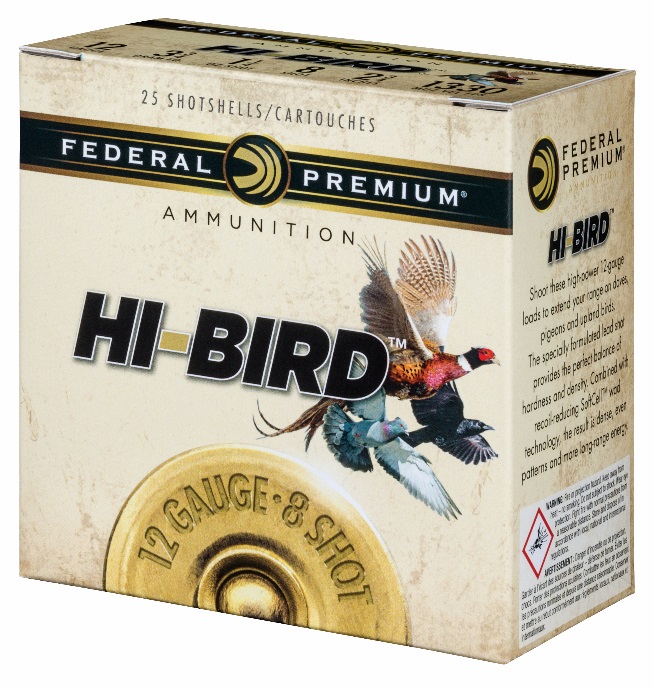 